О внесении изменений в муниципальную программу «Экономическое развитие города Ставрополя», утвержденную постановлением администрации города Ставрополя от 24.11.2016 № 2664В соответствии с постановлением администрации города Ставрополя от 20.09.2013 № 3232 «О Порядке разработки муниципальных программ, их формирования и реализации»ПОСТАНОВЛЯЮ:1. Внести в муниципальную программу «Экономическое развитие города Ставрополя», утвержденную постановлением администрации города Ставрополя от 24.11.2016 № 2664 «Об утверждении муниципальной программы «Экономическое развитие города Ставрополя» (далее – Программа), следующие изменения:1) в паспорте Программы:а) позицию «Цели и задачи Программы» дополнить новым абзацем девятым следующего содержания:«содействие развитию туристско-рекреационного кластера на территории города Ставрополя»;б) абзацы девятый – четырнадцатый считать соответственно десятым – пятнадцатым;в) позицию «Ресурсное обеспечение Программы» изложить                                в следующей редакции:«реализация Программы осуществляется за счет средств бюджета города Ставрополя в сумме 52093,10 тыс. рублей, в том числе:2017 год – 9478,10 тыс. рублей;2018 год – 8523,00 тыс. рублей;2019 год – 8523,00 тыс. рублей;2020 год – 8523,00 тыс. рублей;2021 год – 8523,00 тыс. рублей;2022 год – 8523,00 тыс. рублей.Финансирование подпрограммы «Развитие малого и среднего предпринимательства в городе Ставрополе» осуществляется за счет средств бюджета города Ставрополя в сумме 36403,15 тыс. рублей, в том числе:2017 год – 6568,15 тыс. рублей;2018 год – 5967,00 тыс. рублей;2019 год – 5967,00 тыс. рублей;2020 год – 5967,00 тыс. рублей;2021 год – 5967,00 тыс. рублей;2022 год – 5967,00 тыс. рублей.Финансирование подпрограммы «Создание благоприятных условий для экономического развития города Ставрополя» осуществляется за счет средств бюджета города Ставрополя в сумме 15689,95 тыс. рублей, в том числе:2017 год – 2909,95 тыс. рублей;2018 год – 2556,00 тыс. рублей;2019 год – 2556,00 тыс. рублей;2020 год – 2556,00 тыс. рублей;2021 год – 2556,00 тыс. рублей;2022 год – 2556,00 тыс. рублей»;2) раздел 2 «Цели и задачи Программы» дополнить новым абзацем девятым следующего содержания:а) «содействие развитию туристско-рекреационного кластера на территории города Ставрополя»;б) абзацы девятый – четырнадцатый считать соответственно десятым – пятнадцатым;3) раздел 5 «Ресурсное обеспечение Программы» изложить в новой редакции согласно приложению 1;4) раздел 7 «Оценка эффективности реализации Программы» изложить в новой редакции согласно приложению 2;5) в приложении 1 «Перечень и общая характеристика подпрограмм муниципальной программы «Экономическое развитие города Ставрополя»                         к Программе:а) по строке 1:в графе 6 цифры «6600,00» заменить цифрами «6568,15»;б) по строке 2:в графе 6 цифры «2878,10» заменить цифрами «2909,95»;6) приложение 2 «Методика и критерии оценки эффективности муниципальной программы «Экономическое развитие города Ставрополя» к Программе изложить в новой редакции согласно приложению 3;7) в приложении 3 «Подпрограмма «Развитие малого и среднего предпринимательства в городе Ставрополе» к Программе (далее – Подпрограмма 1):а) в паспорте Подпрограммы 1:позицию «Ресурсное обеспечение Подпрограммы» изложить                                в следующей редакции:«реализация Подпрограммы осуществляется за счет средств бюджета города Ставрополя в сумме 36403,15 тыс. рублей, в том числе:2017 год – 6568,15 тыс. рублей;2018 год – 5967,00 тыс. рублей;2019 год – 5967,00 тыс. рублей;2020 год – 5967,00  тыс. рублей;2021 год – 5967,00 тыс. рублей;2022 год – 5967,00 тыс. рублей;б) раздел 5 «Ресурсное обеспечение Подпрограммы» изложить 
в следующей редакции:«Финансирование Подпрограммы в 2017 – 2022 годах осуществляется за счет средств бюджета города Ставрополя в сумме 36403,15 тыс. рублей, 
в том числе: 2017 год – 6568,15 тыс. рублей;2018 год – 5967,00 тыс. рублей;2019 год – 5967,00 тыс. рублей;2020 год – 5967,00 тыс. рублей;2021 год – 5967,00 тыс. рублей;2022 год – 5967,00 тыс. рублей.»;в) в приложение 1 «Перечень и общая характеристика основных мероприятий (мероприятий) подпрограммы «Развитие малого и среднего предпринимательства в городе Ставрополе» к Подпрограмме 1:в графе 6 по строке Основное мероприятие 1. Обеспечение  благоприятных условий для развития малого и среднего предпринимательства на территории города Ставрополя цифры «450,00» заменить цифрами «418,15»;в графе 6 по строке 8 цифры «70,00» заменить цифрами «38,15»;в графе 6 по строке «Итого» цифры «6600,00» заменить цифрами «6568,15»;по строке «Всего по Подпрограмме»: цифры «36435,00» заменить цифрами «36403,15»;8) в приложении 4 «Подпрограмма «Создание благоприятных условий для экономического развития города Ставрополя» к Программе (далее – Подпрограмма 2):а) в паспорте Подпрограммы 2:позицию «Цели и задачи Подпрограммы» дополнить новым абзацем восьмым следующего содержания:«содействие развитию туристско-рекреационного кластера на территории города Ставрополя»;абзацы восьмой – одиннадцатый считать соответственно девятым – двенадцатым;позицию «Ресурсное обеспечение Подпрограммы» изложить в следующей редакции:«реализация Подпрограммы осуществляется за счет средств бюджета города Ставрополя в сумме 15689,95 тыс. рублей, в том числе:2017 год – 2909,95 тыс. рублей;2018 год – 2556,00 тыс. рублей;2019 год – 2556,00 тыс. рублей;2020 год – 2556,00 тыс. рублей;2021 год – 2556,00 тыс. рублей;2022 год – 2556,00 тыс. рублей»;б) раздел 2 «Цели и задачи Подпрограммы» дополнить новым абзацем восьмым следующего содержания:«содействие развитию туристско-рекреационного кластера на территории города Ставрополя»;абзацы восьмой – одиннадцатый считать соответственно девятым – двенадцатым;в) раздел 5 «Ресурсное обеспечение Подпрограммы» изложить 
в следующей редакции:«Финансирование Подпрограммы в 2017 – 2022 годах осуществляется за счет средств бюджета города Ставрополя в сумме 15689,95 тыс. рублей, 
в том числе: 2017 год – 2909,95 тыс. рублей;2018 год – 2556,00 тыс. рублей;2019 год – 2556,00 тыс. рублей;2020 год – 2556,00 тыс. рублей;2021 год – 2556,00 тыс. рублей;2022 год – 2556,00 тыс. рублей.Объем бюджетных средств определяется решением Ставропольской городской Думы о бюджете города Ставрополя на очередной финансовый год и плановый период.Финансирование за счет средств бюджетов Российской Федерации 
и Ставропольского края, а также за счет средств внебюджетных источников не предусмотрено.»;г) раздел 7 «Оценка эффективности реализации Подпрограммы» изложить в новой редакции согласно приложению 4;д) приложение 1 «Перечень и общая характеристика основных мероприятий (мероприятий) подпрограммы «Создание благоприятных условий для экономического развития города Ставрополя» к Подпрограмме 2 изложить в новой редакции согласно приложению 5;е) приложение 2 «Методика и критерии оценки эффективности подпрограммы «Создание благоприятных условий для экономического развития города Ставрополя» к Подпрограмме изложить в новой редакции согласно приложению 6.2. Настоящее постановление вступает в силу со дня его подписания.3. Разместить настоящее постановление на официальном сайте администрации города Ставрополя в информационно-телекоммуникационной сети «Интернет».4. Контроль исполнения настоящего постановления возложить на первого заместителя главы администрации города Ставрополя 
Толбатова А.В.Глава города Ставрополя	                                                                А.Х. ДжатдоевПриложение 1к постановлению администрации города Ставрополяот              №  5. Ресурсное обеспечение ПрограммыФинансирование Программы в 2017 – 2022 годах осуществляется за счет средств бюджета города Ставрополя в сумме 52093,10 тыс. рублей, в том числе: 2017 год – 9478,10 тыс. рублей;2018 год – 8523,00 тыс. рублей;2019 год – 8523,00 тыс. рублей;2020 год – 8523,00 тыс. рублей;2021 год – 8523,00 тыс. рублей;2022 год – 8523,00 тыс. рублей.Финансирование подпрограммы «Развитие малого и среднего предпринимательства в городе Ставрополе» осуществляется за счет 
средств бюджета города Ставрополя в сумме 36403,15 тыс. рублей, в том числе:2017 год – 6568,15 тыс. рублей;2018 год – 5967,00 тыс. рублей;2019 год – 5967,00 тыс. рублей;2020 год – 5967,00 тыс. рублей;2021 год – 5967,00 тыс. рублей;2022 год – 5967,00 тыс. рублей.Финансирование подпрограммы «Создание благоприятных условий для экономического развития города Ставрополя» осуществляется за счет средств бюджета города Ставрополя в сумме 15689,95 тыс. рублей, в том числе:2017 год – 2909,95 тыс. рублей;2018 год – 2556,00 тыс. рублей;2019 год – 2556,00 тыс. рублей;2020 год – 2556,00 тыс. рублей;2021 год – 2556,00 тыс. рублей;2022 год – 2556,00 тыс. рублей.Объем бюджетных средств определяется решением Ставропольской городской Думы о бюджете города Ставрополя на очередной финансовый год и плановый период.Финансирование за счет средств бюджетов Российской Федерации и Ставропольского края, а также за счет средств внебюджетных источников 
не предусмотрено.Заместитель главыадминистрации города Ставрополя                                                Т.В. СавельеваПриложение 2к постановлению администрации города Ставрополяот              №  7. Оценка эффективности реализации ПрограммыОценка эффективности реализации Программы проводится для оценки вклада Программы в социально-экономическое развитие города Ставрополя, исходя из степени реализации основных мероприятий (мероприятий) и достижения запланированных показателей (индикаторов) Программы.Для оценки эффективности Программы разработана система показателей (индикаторов) с учетом возможности проверки степени достижения целей и решения задач Программы:количество субъектов малого и среднего предпринимательства, осуществляющих деятельность на территории города Ставрополя;количество субъектов малого и среднего предпринимательства, осуществляющих деятельность на территории города Ставрополя, в расчете на 10,0 тыс. человек населения;среднесписочная численность работников (без внешних совместителей) субъектов малого и среднего предпринимательства, осуществляющих деятельность на территории города Ставрополя;количество индивидуальных предпринимателей в городе
Ставрополе;доля среднесписочной численности работников (без внешних совместителей) субъектов малого и среднего предпринимательства в городе Ставрополе в среднесписочной численности работников (без внешних совместителей) всех предприятий и организаций в городе Ставрополе по состоянию на конец года;количество зарубежных и российских делегаций, посетивших город Ставрополь;количество визитов официальных делегаций города Ставрополя в города стран дальнего и ближнего зарубежья, регионов Российской Федерации;количество туристических маршрутов в городе Ставрополе;количество участников экскурсий выходного дня;количество обучающихся общеобразовательных учреждений города Ставрополя и городов регионов Российской Федерации - участников экскурсий;количество проведенных мероприятий, направленных на развитие внутреннего и въездного туризма в городе Ставрополе;численность размещенных лиц в коллективных средствах размещения города Ставрополя;объем инвестиций в основной капитал (за исключением бюджетных средств);количество просмотров сайта «Инвестиционный Ставрополь» в информационно-телекоммуникационной сети «Интернет» (www.investinstav.ru);количество выставочно-ярмарочных мероприятий инвестиционной направленности, в которых принимали участие представители города Ставрополя;количество инвестиционных проектов, реализованных на территории города Ставрополя.Выполнение мероприятий, предусмотренных Программой, позволит достичь следующих результатов:создать более сбалансированную отраслевую структуру малого 
и среднего предпринимательства в городе Ставрополе;увеличить количество субъектов малого и среднего предпринимательства в городе Ставрополе с 29860 единиц в 2017 году                     до 31391 единицы в 2022 году;увеличить количество субъектов малого и среднего предпринимательства, осуществляющих деятельность на территории города Ставрополя, в расчете на 10,0 тыс. человек населения с 680 единиц                            в 2017 году до 715 единиц в 2022 году;увеличить среднесписочную численность работников (без внешних совместителей) субъектов малого и среднего предпринимательства, осуществляющих деятельность на территории города Ставрополя,                    с 85422 человек в 2017 году до 86710 человек в 2022 году;увеличить количество индивидуальных предпринимателей в городе Ставрополе с 16500 человек в 2017 году до 19000 человек в 2022 году;увеличить долю среднесписочной численности работников (без внешнихсовместителей) субъектов малого и среднего предпринимательства в городе Ставрополе в среднесписочной численности работников (без внешних совместителей) всех предприятий и организаций в городе Ставрополе по состоянию на конец года с 47,5 процента в 2017 году до 50 процентов                                               в 2022 году;сформировать имидж города Ставрополя как надежного партнера 
в развитии международного и межрегионального сотрудничества;обеспечить прием отдельных лиц и официальных делегаций, прибывающих в администрацию города Ставрополя;организовать запланированное количество визитов официальных делегаций города Ставрополя в города стран дальнего и ближнего зарубежья, регионов Российской Федерации;развить туристический потенциал города Ставрополя;увеличить количество туристических маршрутов в городе Ставрополе                          с 6 единиц в 2017 году до 11 единиц в 2022 году;увеличить количество участников экскурсий выходного дня                               с 432 человек в 2017 году до 550 человек в 2022 году;увеличить количество обучающихся общеобразовательных учреждений города Ставрополя и городов регионов Российской Федерации - участников экскурсий с 250 человек в 2017 году до 700 человек к 2022 году; увеличить количество проведенных мероприятий, направленных на развитие внутреннего и въездного туризма в городе Ставрополе, с 3 единиц         в 2017 году до 8 единиц к 2022 году;увеличить численность размещенных лиц в коллективных средствах размещения города Ставрополя с 26980 человек в 2017 году до 27800 человек в 2022 году;увеличить количество просмотров сайта «Инвестиционный Ставрополь» в информационно-телекоммуникационной сети «Интернет» (www.investinstav.ru) с 3700 единиц в 2017 году до 5000 единиц в 2022 году;обеспечить участие представителей города Ставрополя в выставочно-ярмарочных мероприятиях инвестиционной и инновационной направленности;увеличить количество инвестиционных проектов, реализованных                        на территории города Ставрополя, с 2 единиц в 2017 году до 6 единиц                        в 2022 году;увеличить объем инвестиций в основной капитал (за исключением бюджетных средств) с 20016 млн рублей в 2017 году до 21036 млн рублей                    в 2022 году.Методика и критерии оценки эффективности Программы приведены 
в приложении 2 к Программе.Заместитель главыадминистрации города Ставрополя                                                Т.В. СавельеваПриложение 3к постановлению администрации города Ставрополяот              №  МЕТОДИКА И КРИТЕРИИ оценки эффективности муниципальной программы «Экономическое развитие города Ставрополя»Оценка эффективности реализации муниципальной программы «Экономическое развитие города Ставрополя» 
(далее – Программа) осуществляется в два этапа. На первом этапе производится сравнение фактически достигнутых значений показателей (индикаторов) с установленными Программой значениями и рассчитываются индивидуальные индексы достижения показателей (индикаторов) (по каждому показателю (индикатору) отдельно) по следующей формуле: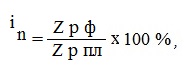 где: in  – индивидуальный индекс достижения n-го показателя (индикатора), процент;Z p ф – фактическое достигнутое значение n-го показателя (индикатора) в отчетном году;Z p пл – значение планируемого n-го показателя (индикатора) на отчетный год.На втором этапе рассчитывается оценка эффективности Программы по следующей формуле: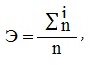 где: – оценка эффективности реализации Программы;– сумма индивидуальных индексов достижения n-х показателей (индикаторов) (in ) Программы;n – число показателей (индикаторов) Программы.Интегральная оценка эффективности реализации Программы может быть дана в пределах от 0 до 100 процентов. При значении  свыше 80 до 100 процентов и выше Программа признается эффективной.При значении  свыше 50 до 80 процентов Программа признается недостаточно эффективной.При значении  до 50 процентов Программа признается неэффективной.Заместитель главыадминистрации города Ставрополя                                                                                                           Т.В. СавельеваПриложение 4к постановлению администрации города Ставрополяот              №  7. Оценка эффективности реализации ПодпрограммыОценка эффективности реализации Подпрограммы проводится для оценки вклада Подпрограммы в социально-экономическое развитие города Ставрополя, исходя из степени реализации основных мероприятий (мероприятий) и достижения запланированных показателей (индикаторов) Подпрограммы. Для оценки эффективности Подпрограммы разработана система показателей (индикаторов) с учетом обеспечения возможности проверки степени достижения целей и решения задач Подпрограммы:количество зарубежных и российских делегаций, посетивших город Ставрополь;количество визитов официальных делегаций города Ставрополя в города стран дальнего и ближнего зарубежья, регионов Российской Федерации;количество туристических маршрутов в городе Ставрополе;количество участников экскурсий выходного дня;количество обучающихся общеобразовательных учреждений города Ставрополя и городов регионов Российской Федерации - участников экскурсий;количество проведенных мероприятий, направленных на развитие внутреннего и въездного туризма в городе Ставрополе;численность размещенных лиц в коллективных средствах размещения города Ставрополя;количество просмотров сайта «Инвестиционный Ставрополь» в информационно-телекоммуникационной сети «Интернет» (www.investinstav.ru);количество выставочно-ярмарочных мероприятий инвестиционной направленности, в которых принимали участие представители города Ставрополя;количество инвестиционных проектов, реализованных на территории города Ставрополя;объем инвестиций в основной капитал (за исключением бюджетных средств).Реализация Подпрограммы позволит достичь следующих результатов:сформировать имидж города Ставрополя как надежного партнера 
в развитии международного и межрегионального сотрудничества;обеспечить прием отдельных лиц и официальных делегаций, прибывающих в администрацию города Ставрополя;организовать запланированное количество визитов официальных делегаций города Ставрополя в города стран дальнего и ближнего зарубежья, регионов Российской Федерации;развить туристический потенциал города Ставрополя;увеличить количество туристических маршрутов в городе Ставрополе                          с 6 единиц в 2017 году до 11 единиц в 2022 году;увеличить количество участников экскурсий выходного дня                              с 432 человек в 2017 году до 550 человек в 2022 году;увеличить количество обучающихся общеобразовательных учреждений города Ставрополя и городов регионов Российской Федерации - участников экскурсий с 250 человек в 2017 году до 700 человек к 2022 году; увеличить количество проведенных мероприятий, направленных на развитие внутреннего и въездного туризма в городе Ставрополе, с 3 единиц         в 2017 году до 8 единиц к 2022 году;увеличить численность размещенных лиц в коллективных средствах размещения города Ставрополя с 26980 человек в 2017 году до 27800 человек в 2022 году;увеличить количество просмотров сайта «Инвестиционный Ставрополь» в информационно-телекоммуникационной сети «Интернет» (www.investinstav.ru) с 3700 единиц в 2017 году до 5000 единиц в 2022 году;обеспечить участие представителей города Ставрополя в выставочно-ярмарочных мероприятиях инвестиционной и инновационной направленности;увеличить количество инвестиционных проектов, реализованных                     на территории города Ставрополя, с 2 единиц в 2017 году до 6 единиц                                в 2022 году;увеличить объем инвестиций в основной капитал (за исключением бюджетных средств) с 20016 млн рублей в 2017 году до 21036 млн рублей                    в 2022 году.Методика и критерии оценки эффективности Подпрограммы приведены в приложении 2 к Подпрограмме.Заместитель главыадминистрации города Ставрополя                                                Т.В. СавельеваПриложение 5к постановлению администрации города Ставрополяот              №  ПЕРЕЧЕНЬ И ОБЩАЯ ХАРАКТЕРИСТИКА основных мероприятий (мероприятий) подпрограммы «Создание благоприятных условий для экономического развития города Ставрополя»Заместитель главыадминистрации города Ставрополя                                                                                                                                    Т.В. СавельеваПриложение 6к постановлению администрации города Ставрополяот              №  МЕТОДИКА И КРИТЕРИИоценки эффективности подпрограммы «Создание благоприятных условий для экономического развития города Ставрополя» Оценка эффективности реализации подпрограммы «Создание благоприятных условий для экономического развития города Ставрополя» (далее – Подпрограмма) осуществляется в два этапа. На первом этапе производится сравнение фактически достигнутых значений показателей (индикаторов) с установленными Подпрограммой значениями и рассчитываются индивидуальные индексы достижения показателей (индикаторов) (по каждому показателю (индикатору) отдельно) по следующей формуле:                                                                                                             где:in  – индивидуальный индекс достижения n-го показателя (индикатора), процент;Z p ф – фактическое достигнутое значение n-го показателя (индикатора) в отчетном году;Z p пл – значение планируемого n-го показателя (индикатора) на отчетный год.На втором этапе рассчитывается оценка эффективности Подпрограммы по следующей формуле:                                                                                                   где: – оценка эффективности реализации Подпрограммы;– сумма индивидуальных индексов достижения n-х показателей (индикаторов) (in ) Подпрограммы;n – число показателей (индикаторов) Подпрограммы.Интегральная оценка эффективности реализации Подпрограммы может быть дана в пределах от 0 до 
100 процентов. При значении  свыше 80 до 100 процентов и выше Подпрограмма признается эффективной.При значении  свыше 50 до 80 процентов Подпрограмма признается недостаточно эффективной.При значении  до 50 процентов Подпрограмма признается неэффективной.Заместитель главыадминистрации города Ставрополя                                                                                                                         Т.В. Савельева№п/пНаименование показателя (индикатора) муниципальной программыБазовое значение Значение показателя (индикатора) по годамЗначение показателя (индикатора) по годамЗначение показателя (индикатора) по годамЗначение показателя (индикатора) по годамЗначение показателя (индикатора) по годамЗначение показателя (индикатора) по годамИсточник получения информации по показателю (индикатору) муниципальной программы№п/пНаименование показателя (индикатора) муниципальной программы2015 г. 201720182019202020212022Источник получения информации по показателю (индикатору) муниципальной программы123456789101.Количество субъектов малого и среднего предпринимательства, осуществляющих деятельность на территории города Ставрополя (единиц) 29275298603015830460307643108031391сведения территориального органа Федеральной службы государственной статистики по Ставропольскому краю2.Количество субъектов малого и среднего предпринимательства, осуществляющих деятельность на территории города Ставрополя, в расчете на 10,0 тыс. человек населения (единиц)667680687694701708715сведения территориального органа Федеральной службы государственной статистики по Ставропольскому краю3.Среднесписочная численность работников (без внешних совместителей) субъектов малого и среднего предпринимательства, осуществляющих деятельность на территории города Ставрополя (человек) 84912854228567885935861938645186710сведения территориального органа Федеральной службы государственной статистики по Ставропольскому краю4.Количество индивидуальных предпринимателей в городе Ставрополе (человек)16000165001700017500180001850019000сведения территориального органа Федеральной службы государственной статистики по Ставропольскому краю5.Доля среднесписочной численности работников (без внешних совместителей) субъектов малого и среднего предпринимательства в городе Ставрополе в среднесписочной численности работников (без внешних совместителей) 
всех    предприятий   и   организаций в городе4747,54848,54949,550сведения территориального органа Федеральной службы государственной статистики по Ставропольскому краюСтаврополе по состоянию на конец года (процентов)6.Количество зарубежных и российских делегаций, посетивших город Ставрополь (единиц)9101010101010в соответствии с заключенными соглашениями об установлении побратимских связей, соглашениями  о сотрудничестве с городами стран дальнего и ближнего зарубежья и регионов Российской Федерации, планами работы международных, общероссийских объединений муниципальных образований на очередной год7.Количество визитов официальных делегаций города Ставрополя в города стран дальнего и ближнего зарубежья, регионов Российской Федерации (единиц)9999999в соответствии с заключенными соглашениями об установлении побратимских связей, соглашениями  о сотрудничестве с городами стран дальнего и ближнего зарубежья и регионов Российской Федерации, планами работы международных, общероссийских объединений муниципальных образований на очередной год8.Количество туристических маршрутов в городе Ставрополе (единиц)-67891011фактическое количество туристических маршрутов в городе Ставрополе9.Количество участников экскурсий выходного дня (человек)-432455480500525550фактическое количество участников экскурсий выходного дня10.Количество обучающихся общеобразовательных учреждений города Ставрополя и городов регионов Российской Федерации - участников экскурсий (человек)-250300350450550700фактическое количество обучающихся общеобразовательных учреждений города Ставрополя и городов регионов Российской Федерации - участников экскурсий11.Количество проведенных мероприятий, направленных на развитие внутреннего и въездного туризма в городе Ставрополе (единиц)-345678фактическое количество проведенных мероприятий, направленных на развитие внутреннего и въездного туризма в городе Ставрополе12.Численность размещенных лиц в коллективных средствах размещения города Ставрополя (человек)26456269802725027386275232766027800приказ министерства культуры Ставропольского края от 03.06.2015                 № 308 «О мониторинге развития санаторно-курортного комплексов Ставропольского края»13.Количество просмотров сайта «Инвестиционный Ставрополь»                                   в информационно-телекоммуникационной сети «Интернет» (www.investinstav.ru) (единиц)3500370038004000420046005000фактическое количество посещений сайта14.Количество выставочно-ярмарочных мероприятий инвестиционной и инновационной направленности, в которых принимали участие представители города Ставрополя (единиц)3222222фактическое посещение мероприятий15.Количество инвестиционных проектов, реализованных на территории  города Ставрополя (единиц)-244566фактическое количество реализованных инвестиционных проектов16.Объем инвестиций в основной капитал                           (за исключением бюджетных средств)                    (млн рублей)-200162021620418206222082821036соглашение № 1-Д/35 об условиях предоставления межбюджетных трансфертов, предусмотренных статьями 8, 9 и 12 Закона Ставропольского края «О межбюджет ных отношениях в Ставропольском крае»№п/пНаименование основного 
мероприятия (мероприятия)Ответственный исполнитель,соисполнителиОбоснование выделения основного мероприятия (мероприятия) Срок исполнения(годы)Объем и источники финансирования (бюджет города Ставрополя), тыс. рублейОбъем и источники финансирования (бюджет города Ставрополя), тыс. рублейОбъем и источники финансирования (бюджет города Ставрополя), тыс. рублейОбъем и источники финансирования (бюджет города Ставрополя), тыс. рублейОбъем и источники финансирования (бюджет города Ставрополя), тыс. рублейОбъем и источники финансирования (бюджет города Ставрополя), тыс. рублейОжидаемый результатВзаимосвязь с показателями (индикаторами) подпрограммы№п/пНаименование основного 
мероприятия (мероприятия)Ответственный исполнитель,соисполнителиОбоснование выделения основного мероприятия (мероприятия) Срок исполнения(годы)2017 г.2018 г.2019 г.2020 г.2021 г.2022 г.Ожидаемый результатВзаимосвязь с показателями (индикаторами) подпрограммы12345678910111213Основное мероприятие 1.
Создание благоприятных условий для развития инвестиционной деятельностиОсновное мероприятие 1.
Создание благоприятных условий для развития инвестиционной деятельностиадминистрация города Ставрополя в лице комитета экономического развития администрации города Ставрополяпривлечение потенциальных частных инвесторов в экономику города Ставрополя2017 -2022201,60252,00252,00252,00252,00252,00информирование потенциальных инвесторов об инвестиционных возможностях города Ставрополяпункты 8 - 11 таблицы приложения 2 к подпрограмме1.Сопровождение сайта «Инвестиционный Ставрополь» в информационно-телекоммуникационной сети «Интернет» (www.investinstav.ru)администрация города Ставрополя в лице комитета экономического развития администрации города Ставрополяорганизация продвижения положительного опыта инвестиционной деятельности на территории города Ставрополя2017 – 2022 39,6072,0072,0072,0072,0072,00информирование потенциальных инвесторов об инвестиционных возможностях города Ставрополяпункт 8 таблицы приложения 2 к подпрограмме2.Организация и проведение ежегодного конкурса «Лучший в профессии по направлениям рабочих специальностей»администрация города Ставрополя в лице комитета экономического развития администрации города Ставрополядефицит кадров рабочих специальностей, повышение производительности труда во всех отраслях экономики2017 -2022------популяризация рабочих специальностей, снижение дефицита  кадров рабочих специальностей-3.Участие города Ставрополя в выставочно-ярмарочных мероприятиях, форумах, семинарах, круглых столах инвестиционной и инновационной направленности, в том числе: разработка и изготовление презентационных материалов о городе Ставрополеадминистрация города Ставрополя в лице комитета экономического развития администрации города Ставрополяпривлечение потенциальных частных инвесторов в экономику города Ставрополя2017 – 2022162,00180,00180,00180,00180,00180,00содействие реализации приоритетных инвестиционных и инновационных проектов в городе Ставрополепункт 9 таблицы приложения 2 к подпрограмме4.Создание благоприятных условий для реализации инвестиционных проектов на территории города Ставрополя в области промышленного производства, туризма, благоустройства территории города Ставрополя, сфере бытового обслуживания населенияадминистрация города Ставрополя в лице комитета экономического развития администрации города Ставрополяпривлечение потенциальных частных инвесторов в экономику города Ставрополя2017 – 2022------реализация инвестиционных проектов на территории города Ставрополяпункты 10, 11 таблицы приложения 2 к подпрограммеОсновное мероприятие 2. Создание условий для развития туризма на территории города СтаврополяОсновное мероприятие 2. Создание условий для развития туризма на территории города Ставрополяадминистрация города Ставрополя в лице комитета экономического развития администрации города Ставрополяпродвижение города Ставрополя как города, привлекательного для туризма2017 -2022605,25328,50328,50328,50328,50328,50обеспечение условий для развития внутреннего и въездного туризмапункты 3 - 7 таблицы приложения 2 к подпрограмме5.Создание нового сайта «Туристический Ставрополь» в информационно-телекоммуникационной сети «Интернет» и его сопровождение администрация города Ставрополя в лице комитета экономического развития администрации города Ставрополя повышение комфортности планирования поездок в город Ставрополь, пребывания в городе Ставрополе;продвижние туристического потенциала города Ставрополя 2017 – 2022150,0070,0060,0060,0060,0060,00обеспечение информированности о туристической инфраструктуре города Ставрополя, увеличение посещаемости сайта «Туристический Ставрополь» в информационно-телекоммуникационной сети «Интернет»-6.Участие города Ставрополя в выставочно-ярмарочных мероприятиях, форумах, семинарах, круглых столах, в том числе: разработка и изготовление презентационных материалов о городе Ставрополе;оплата регистрационных сборов, аренды выставочных площадей и оборудования, транспортных расходов и прочееадминистрация города Ставрополя в лице комитета экономического развития администрации города Ставрополяпродвижение туристического потенциала города Ставрополя,обсуждение актуальных вопросов развития внутреннего и въездного туризма, работа с потенциальными инвесторами2017 – 2022140,25-45,0045,0045,0045,00увеличение количества участников в выставочно-ярмарочных мероприятиях, форумах, семинарах, круглых столах-7.Организация проведения городской туристско-приключенческой игры (квеста) на территории города Ставрополя с привлечением заинтересованных команд из городов регионов Российской Федерации администрация города Ставрополя в лице комитета экономического развития администрации города Ставрополяпродвижение туристического потенциала города Ставрополя2018 – 2022-65,0030,0030,0030,0030,00увеличение количества туристов, посетивших город Ставропольпункт 3 таблицы приложения 2 к подпрограмме8.Организация и проведение городского конкурса на лучший туристский маршрутадминистрация города Ставрополя в лице комитета экономического развития администрации города Ставрополяпостановление администрации города Ставрополя от 18.06.2012 № 1660 
«О проведении ежегодного городского конкурса на лучший туристский маршрут», формирование имиджа города Ставрополя как города, привлекательного для развития туризма2017, 202150,00- --50,00-увеличение количества туристических маршрутов в городе Ставрополе; улучшение качества существующих туристических маршрутов в городе Ставрополепункт 3 таблицы приложения 2 к подпрограмме9.Составление туристических карт по туристическим маршрутам и памятным местам города Ставрополяадминистрация города Ставрополя в лице комитета экономического развития администрации города Ставрополяпродвижение города Ставрополя как города, привлекательного для туризма2018 – 2021-30,0030,0030,0030,00-повышение комфортности пребывания туристов в городе Ставрополепункт 3 таблицы приложения 2 к подпрограмме10.Организация и проведение городского конкурса на лучший эскиз логотипа «Туристический Ставрополь»администрация города Ставрополя в лице комитета экономического развития администрации города Ставрополяпостановление администрации города Ставрополяот 06.03.2017 № 373 «О проведениигородского конкурса на лучший эскиз логотипа «Туристический Ставрополь»2017 50,00-----создание туристического логотипа города Ставрополя-11.Разработка и изготовление рекламной и сувенирной продукции о городе Ставрополе, публикации в средствах массовой информации о развитии туризма в городе Ставрополеадминистрация города Ставрополя в лице комитета экономического развития администрации города Ставрополяформирование имиджа города Ставрополя как города, привлекательного для развития туризма2017 – 202285,00113,50163,50113,50113,50143,50формирование имиджа города Ставрополя как города, привлекательного для развития туризма-12.Организация проведения обучающих семинаров для экскурсоводов города Ставрополяадминистрация города Ставрополя в лице комитета экономического развития администрации города Ставрополяповышение квалификации экскурсоводов для проведения экскурсий по городу Ставрополю;повышение качества  экскурсионных услуг по городу Ставрополю2018, 2020, 2022-50,00-50,00-50,00повышение квалификации экскурсоводов по городу Ставрополю, увеличение количества экскурсоводов по городу Ставрополю-13.Организация проведения экскурсий выходного дня для жителей и гостей города Ставрополяадминистрация города Ставрополя в лице комитета экономического развития администрации города Ставрополяпродвижение туристического потенциала города Ставрополя 2017130,00-----увеличение количества участников экскурсий по городу Ставрополюпункты 4, 7 таблицы приложения 2 к подпрограмме14.Организация и проведение форумов, конференций, семинаров, круглых столов по вопросам развития туризма в городе Ставрополе, привлечения инвестиций в туристскую инфраструктуру города Ставрополяадминистрация города Ставрополя в лице комитета экономического развития администрации города Ставрополяобсуждение актуальных вопросов туристской инфраструктуры города Ставрополя представителями туристской инфраструктуры; развитие взаимодействия с потенциальными инвесторами в туристскую индустрию на территории города Ставрополя;представлениеновых возможностей развития туристского бизнеса для представителей туристской индустрии на территориигорода Ставрополя, потенциальных инвесторов в туристскую индустрию на территориигорода Ставрополя2017 – 2022------привлечение инвесторов в туристскую индустрию на территории города Ставрополя-15.Организация и проведение мероприятий событийного туризма, в том числефестиваля в рамках Всемирного дня туризмаадминистрация города Ставрополя в лице комитета экономического развития администрации города Ставрополя, комитет культуры и молодежной политики администрации города Ставрополяпродвижение туристического потенциала города Ставрополя2017 -2022------увеличение количества туристов, посетивших город Ставропольпункты 6, 7 таблицы приложения 2 к подпрограмме16.Организация проведения экскурсий для обучающихся общеобразовательных учреждений города Ставрополя и городов регионов Российской Федерацииадминистрация города Ставрополя в лице комитета экономического развития администрации города Ставрополя, комитет образования администрации города Ставрополяпродвижение туристического потенциала города Ставрополя2017 -2022------увеличение количества туристов, посетивших город Ставропольпункт 5 таблицы приложения 2 к подпрограмме17.Создание и оснащение знаками туристической информации и навигации туристической экотропы в Ставропольском городском лесу Архиерейская дача»администрация города Ставрополя в лице комитета экономического развития администрации города Ставрополяпродвижение туристического потенциала города Ставрополя2017 -2022------увеличение количества туристов, посетивших город Ставропольпункты 3, 4 таблицы приложения 2 к подпрограммеОсновное мероприятие 3.Развитие международного, межрегионального и межмуниципального сотрудничества города СтаврополяОсновное мероприятие 3.Развитие международного, межрегионального и межмуниципального сотрудничества города Ставрополяадминистрация города Ставрополя в лице управления международных и межрегиональных связей администрации города Ставрополяразвитие сотрудничества с городами стран дальнего и ближнего зарубежья, регионов Российской Федерации2017 -20222103,101975,501975,501975,501975,501975,50создание благоприятных условий для развития международных связей города Ставрополя;укрепление в городе Ставрополе атмосферы толерантности и поликультурного диалога;формирование имиджа города Ставрополя как надежного партнера в развитии международного и межрегионального сотрудничествапункты 1, 2 таблицы приложения 2 к подпрограмме18.Организация приема и обслуживание официальных лиц и делегаций городов стран дальнего и ближнего зарубежья, регионов Российской Федерации, представителей иностранных посольств и консульств и проведение официальных мероприятий (представительские расходы)администрация города Ставрополя в лице управления международных и межрегиональных связей администрации города Ставрополяразвитие сотрудничества с городами стран дальнего и ближнего зарубежья, регионов Российской Федерации, обеспечение реализации планов сотрудничества администрации города Ставрополя с муниципалитетами городов-побратимов зарубежных стран; взаимодействие с  представителями иностранных посольств и консульств; укрепление в городеСтаврополе атмосферы толерантности и поликультурногодиалога; формирование имиджа города Ставрополя как надежного партнера в развитии международного и межрегионального сотрудничества2017 – 2022698,10790,00790,00790,00790,00790,00создание благоприятных условий для развития международных связей города Ставрополя;укрепление в городе Ставрополе атмосферы толерантности и поликультурного диалога;формирование имиджа города Ставрополя как надежного партнера в развитии международного и межрегионального сотрудничествапункт 1 таблицы приложения 2 к подпрограмме19.Обеспечение членства в международных, общероссийских и региональных объединениях муниципальных образований (оплата членских взносов)администрация города Ставрополя в лице управления международных и межрегиональных связей администрации города Ставрополяразвитие сотрудничества с международными, общероссийскими, региональными объединениями муниципальных образований в части реализации совместных программ и проектов; организация участия представителей администрации города Ставрополя в работе форумов, сессий, конференций и семинаров2017 – 20221405,001185,501185,501185,501185,501185,50изучение положительного опыта работы муниципалитетов городов- побратимов, городов-партнеров зарубежных стран и регионов Российской Федерации в социально-экономической сфере с целью применения в практической деятельности; распространение положительного опыта работы администрации города Ставрополя по решению общегородских проблемпункты 1, 2 таблицы приложения 2 к подпрограммеИтогоИтого2909,952556,002556,002556,002556,002556,00Всего по ПодпрограммеВсего по Подпрограмме15689,9515689,9515689,9515689,9515689,9515689,95№п/пНаименование показателя (индикатора) подпрограммы Базовое значениеЗначение показателя (индикатора) по годамЗначение показателя (индикатора) по годамЗначение показателя (индикатора) по годамЗначение показателя (индикатора) по годамЗначение показателя (индикатора) по годамЗначение показателя (индикатора) по годамИсточник получения информации по показателю (индикатору) подпрограммы№п/пНаименование показателя (индикатора) подпрограммы 2015 г.201720182019202020212022Источник получения информации по показателю (индикатору) подпрограммы123456789101.Количество зарубежных и российских делегаций, посетивших город Ставрополь (единиц)9101010101010в соответствии с заключенными соглашениями об установлении побратимских связей, соглашениями о сотрудничестве с городами стран дальнего и ближнего зарубежья и регионов Российской Федерации, планами работы международных, общероссийских объединений муниципальных образований на очередной год2.Количество визитов официальных делегаций города Ставрополя в города стран дальнего и ближнего зарубежья, регионов Российской Федерации (единиц)9999999в соответствии с заключенными соглашениями об установлении побратимских связей, соглашениями о сотрудничестве с городами стран дальнего и ближнего зарубежья и регионов Российской Федерации, планами работы международных, общероссийских объединений муниципальных образований на очередной год3.Количество туристических маршрутов в городе Ставрополе (единиц)-67891011фактическое количество туристических маршрутов в городе Ставрополе4.Количество участников экскурсий выходного дня  (человек)-432455480500525550фактическое количество участников экскурсий выходного дня5.Количество обучающихся общеобразовательных учреждений города Ставрополя и городов регионов Российской Федерации - участников экскурсий (человек)-250300350450550700фактическое количество обучающихся общеобразовательных учреждений города Ставрополя и городов регионов Российской Федерации - участников экскурсий6.Количество проведенных мероприятий, направленных на развитие внутреннего и въездного туризма в городе Ставрополе (единиц)-345678фактическое количество проведенных мероприятий, направленных на развитие внутреннего и въездного туризма в городе Ставрополе7.Численность размещенных лиц в коллективных средствах размещения города Ставрополя (человек)26456269802725027386275232766027800приказ министерства культуры Ставропольского края от 03.06.2015                 № 308 «О мониторинге развития санаторно-курортного комплексов Ставропольского края»8.Количество просмотров сайта «Инвестиционный Ставрополь» в информационно-телекоммуникационной сети «Интернет» (www.investinstav.ru)  (единиц) 3500370038004000420046005000фактическое количество посещений сайта9.Количество выставочно-ярмарочных мероприятий инвестиционной и инновационной направленности, в которых принимали участие представители города Ставрополя (единиц)3222222фактическое посещение мероприятий10.Количество инвестиционных проектов, реализованных на территории  города Ставрополя (единиц)-244566фактическое количество реализованных инвестиционных проектов11.Объем инвестиций в основной капитал                           (за исключением бюджетных средств)                    (млн рублей)-200162021620418206222082821036соглашение № 1-Д/35 «Об условиях предоставления межбюджетных трансфертов, предусмотренных статьями 8, 9 и 12 Закона Ставропольского края «О межбюджетных отношениях в Ставропольском крае»